فالأولان لغة نجد، والثالثة لغة الحجاز().      عن عبادتها. أراد بنيه من غير واسطة() إذ عبادة قريش للأصنام لم يخالف فيه أحد، ولقوله:      ()، وقوله      ()، وما حكي عن سفيان بن عيينة() أن أحداً من أولاد إسماعيل لم يعبد الأصنام() محمول على أولاد صلبه.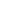 	         أسند الإضلال إليهن باعتبار السببية()     على التوحيد      متصل بي، وهو حنيف مثلي، كما في الحديث: « من غشنا فليس منا »()؛ لأن فعله ليس من جنس أفعالهم         بالتوبة وتوفيق الإنابة، وفيه دليل على أن الله يغفر ما دون الشرك لمن يشاء().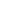        بعض ذريتي، هو إسماعيل() حين تركه مع أمه بالحرم، وقيل: إسماعيل وذريته فإن إسكانه متضمن لإسكانهم()          أراد وادي مكة إذ لم يكن هناك زرع ولا ماء، وأراد بالبيت مكانه إذ لم يكن هناك بناء [وإنما بناه]() بعد ما نشأ إسماعيل()، وإنما وصفه بالمحرم لأنه حرم التعرض لـه والتهاون به()، وجعل ما حوله [حرماً]() لمكانه لا يختلى خلاه ولا يعضد شجره، أو لأنه حرم على الطوفان فلم يستول عليه، أو لأنه لم يزل ممنعاً() يهابه كل جبار كالشيء المحرم الذي حقه أن يجتنب منه().وسبب إسكانه ذريته أن هاجر كانت جارية لسارة، وكانت سارة عقيماً لا تلد فوهبت هاجرَ لإبراهيم عسى أن يرزقه الله منها ولداً، فلما ولدت إسماعيل غلبت عليها الغيرةُ فلم تقدر على رؤيتهما()، فناشدت إبراهيم أن يخرجهما من عندها، فأمره الله أن يسكنهما بذلك الحرم الشريف، فركب إبراهيم البراق وحملهما حتى وضعهما في موضع زمزم، ثم تولى فقالت لـه هاجر: تذهب وتدعنا في هذا الوادي الذي لا ماء به ولا زاد، قال: بلى، قالت: آللهُ أمرك بهذا؟ قال: بلى، قالت: فاذهب إذن لا يضيعنا().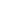      الجار متعلق بمحذوف مؤخر() أي: ما أسكنتهم بهذا الوادي البَلْقَع() من كل مُرْتَفَق ومُرْتَزَق() إلا إيثاراً لشرف الجوار، وأشار إلى ذلك بقوله:     ()، ثم صرح بأن الغرض الأصلي هو تعمير ذلك المكان بأنواع()/ العبادة من إقامة الصلاة والطواف والعكوف، ثم بعد تقديم الوسيلة دعا بقوله:          تبعيضيه()، ويجوز أن يكون ابتدائية() كما في قوله:       () كأنه قيل: أفئدة أناس، وقرأ ابن عامر في رواية هشام أفئيدة بياء مكسورة بعد الهمزة فصلاً بين الشديدتين().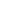 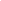     تسرع نحوهم، من هَوَى يَهْوِي هُوِيَّاً، وفي حديث البراق "انطلق يهوي"() أي: يسرع()، وإذا ضم الهاء في مصدره مع تشديد الياء معناه الهبوط، وإذا فتح مع تشديد الياء الصعود، وقيل بالعكس فيهما().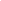      بأن يجلب إليهم من سائر البلاد لكونه وادياً غير ذي زرع، فأجاب الله دعاءه فجعله حرماً آمناً يجبى إليه ثمرات كل شيء إلى آخر الدهر، بل يجتمع فيه من أنواع الثمار الصيفية والخريفية ما لا يوجد في ريف من الأرياف().     تلك النعمة، لأن النعمة  إذا جاءت من حيث لا يحتسب كانت أدعى إلى الشكر.          علماً لا تفاوت فيه ولا احتجاب، أشار إلى أن باطنه موافق لظاهره وسره مطابق لعلنه، وأن فائدة السؤال إظهار العبودية والتلذذ بالتذلل وإلا فشهادة الحال بالافتقار إليه كافية، ولذلك سلك في مقام التوكل خلاف ما يسلك هنا() رُوي أنه لما وضعه نمرود في المنجنيق وألقاه في النار فكان في الهواء متوجهاً إلى النار لحقه جبريل فقال: «هل من حاجة خليل الله؟ » فقال: « أما إليك فلا »  فقال: « سل ربك » قال: « علمه بحالي يغنيني عن سؤالي »().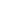               لأن علمه بالأشياء() عياني، فالنسبة في الكل على السواء.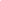             مع الكبر()، في موضع الحال()، أي:وأنا كبير السن على خلاف المتعارف، قيل(): ولد لـه إسماعيل وهو ابن تسع وتسعين سنة وولد لـه إسحاق [وهو ابن مائة وثنتي عشرة سنة() وقيل: ولد إسماعيل وهو ابن أربع وستين سنة وإسحاق]() لتسعين سنة(). وإنما ذكر حال الكبر اعترافاً بكمال النعمة؛ لأن المنة بهبة الولد في سن اليأس أعظم().فإن قلت: قوله:  þÏoTÎ) àMZs3ór& `ÏB() ÓÉL§Íhè >#uqÎ/ Îöxî Ï ?íöy  هو إسكانه إسماعيل قبل بناء البيت بلا خلاف، وقوله:             دل على أن [هذا]() الكلام بعد ولادة إسحاق؟().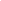 قلت: إن الله تعالى حكى عنه جملاً من كلامه من أحايين كثيرة متفرقة لاشتراكها فيما سيق لـه الكلام من كونه على الإيمان والعمل الصالح مريداً ذلك لذريته ومن تبعه().       من إضافة اسم الفاعل إلى المفعول، وقد ذكر سيبويه فعيلاً من أبنية المبالغة العاملة عمل فعلها مثل ضرَّابٌ أخاه ورحيمٌ أباه()، ومعنى سماع الدعاء الإجابة لها والاعتداد بها كما في قول المصلي: سمع الله لمن حمده().      معدلاً لها مواظباً عليها()     وبعض ذريتي، لأنه قد علم من قوله:      () أن من ذريته من هو كافر. 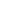       أي: عبادتـي() لقولـه:        ()، ثم قال:         ()، أو هو كلمة التوحيد لقوله : « دعائي ودعاء الأنبياء قبلي بعرفـات: لا إلـه إلا اللـه »()، أو هـو بعثة محمد لما في الحديث أنه قال: « سأخبركم أنا دعوة أبي إبراهيم وبشارة أخي عيسى »()().     ما فرط مني()    كان ذلك قبل النهي()، وقدَّم مغفرة نفسه ليكون دعاؤه لهما بعد المغفرة أقرب [إلى الإجابة     كافة       يثبت، شبه ثبوته بقيام الشَّخْص على رِجْله كما]() في قولهم: قامتْ الحربُ على الساق وتَرجَّلت الشمس إذا أشرقت وثبت ضوؤها كأنها قامت على الرِّجل()، أو أهله() وأسند() الفعل إليه مجازاً().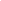           أراد تثبته على ما هو عليه كما في نظائره         ()      () كناية عن الإيذان بأنه عالم بما يفعله الظالمون لا تخفى عليه خافية() أو الخطاب لمن [لم]() يعرف صفات الله وشمول علمه(). وعن سفيان بن عيينة: فيه تسلية للمظلوم وتهديد للظالم، فقيل لـه: من قاله؟ قال: إنما قال [من]() علمه. يريد نفسه().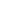          شُخُوصُ البصرِ: ارتفاع الأجفان إلى فوق وتحديد النظر وانزعاجه، ومنه الشخص لكل جسم مرتفع().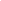    مسرعين إلى الداعي()، أو من هَطَع إذا أقبل على الشيء ببصره لا يقلعه عنه()، أو من أَهْطَع البعيرُ إذا مدَّ عنقه وصوَّبَ رأسه().         رافعي رؤوسهم()، وفي صفة ركوعه : "كان إذا ركع لا يُقْنِع رأسه"() أي: لا يرفعه()، وحديث تعليمه الدعاء: "لا تُقْنِع يديك"()، وأصل الكلمة من القُنُوع وهو السؤال()؛ لأن السائل يرفع رأسه أو يديه لدى السؤال، وعدم ارتداد الطرف كناية عن غاية الخوف، فإن من به شدة الخوف/ تجمد() عينه.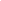      خالية عن الفهم والإدراك لتوجه القوى الدراكة إلى دفع الخطر والخطب()، وقيل: خالية عن الخير()، وليس بوجه، والهواء بالمد: كل شيء خالٍ، قال حسان يهجو أبا سفيان():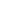 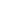 .........................		فأنت مُجَوَّفٌ نَخِبٌ هَوَاءُ()    يا محمد      مفعول ثان لأنذر()، وهو يوم القيامة()      بالشرك        أَخِّر العذابَ عنا ورُدَّنا إلى الدنيا وأمهلنا زماناً قليلاً()        في أوامرهم ونواهيهم، جزم على الجواب، وقيل: هذا قولهم عند الموت() إذا حضرتهم الملائكة بدون البشرى، وهذا كقول المؤمن المقصر           ()().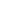 